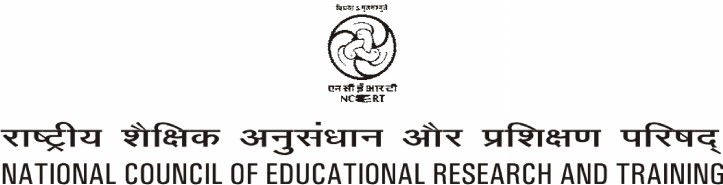 Piloting of General Education QualityAnalysis/Diagnosis Framework (GEQAF)in IndiaA ReportContentsChapter  										      pages1.0   	Introduction 										12.0	General Education Quality Analysis in Madhya Pradesh and Meghalaya	42.1	Methodology of GEQAF Piloting 							52.2	Major challenges to improve the quality and equity in education as enlisted by the Piloting States    							83.0	Suggestions for the next biennium to improve education quality 		10Annexure-I- Synthesis Report of GEQAF Tools Piloting in India		11Annexure-II- Main points emerged from the state piloting Meghalaya & Madhya Pradesh					17Annexure-III- Translated GEQAF Tools-Hindi Version				30